УДК ХХХ.ХХХНАЗВАНИЕ СТАТЬИИванов И. И., Сидорова М. П., 2022Иркутский государственный университет, г. ИркутскВ данной статье … (аннотация не менее 500 знаков) Текст. Текст. Текст. Текст. Текст. Текст. Текст. Текст. Текст. Текст. Текст. Текст. Текст. Текст. Текст. Текст. Текст. Текст. Текст. Текст. Текст. Текст. Текст. Текст. Текст. Текст. Текст. Текст. Текст. Текст. Текст. Текст. Текст. Текст. Текст. Текст. Текст. Текст. Текст. Текст. Текст. Текст. Текст. Ключевые слова: ключевое слово, ключевое слово, ключевое слово, ключевое слово, ключевое слово, ключевое слово, ключевое слово (7–10 слов или словосочетаний, точку в конце НЕ ставить!)Текст. Текст. Текст. Текст. Текст. Текст. Текст. Текст. Текст. Текст. Текст. Текст. Текст. Текст. Текст. Текст. Текст. Текст. Текст. Текст. Текст. Текст. Текст. Текст. Текст. Текст. Текст. Текст. Текст. Текст. Текст. Текст. Текст. Текст. Текст. Текст. Текст. Текст. Текст. Текст. Текст. Текст. Текст. Текст. Текст. Текст. Текст. Текст. Текст. Текст. Текст. Текст. Текст. Текст. Текст. Текст. Текст. Текст. Текст. Текст. Текст. Текст. Текст. Текст. Текст. Текст. Текст. Текст. Текст. Текст. Текст. Текст. Текст. Текст. Текст. Текст. Текст. Текст. Текст. Текст. Текст. Текст. Текст. Текст. Текст. Текст. Текст. Текст. Текст. Текст. Текст. Текст. Текст. Текст. Текст. Текст. Текст. Текст. Текст. Текст. Текст. Текст. Текст. Текст. Текст. Текст. Текст. Текст. Текст. Текст. Текст. Текст. Текст. Текст. Текст [6, c. 18]. Текст. Текст. Текст. Текст. Текст. Текст. Текст. Текст. Текст. Текст. Текст. Текст [3, 15, 29]. Текст. Текст. Текст. Текст. Текст. Текст. Текст. Текст. Текст. Текст. Текст. Текст. Текст. Текст. Текст. Текст. Текст. Текст. Текст. Текст. Текст. Текст. Текст. Текст. Текст. Текст. Текст. Текст. Текст. Текст. Текст. Текст.На представленном графике (см. рис.1) ….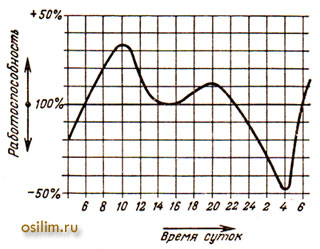 Рис. 1. График зависимости работоспособности от времени суток [7]Текст. Текст. Текст. Текст. Текст. Текст. Текст. Текст. Текст. Текст. Текст. Текст. Текст. Текст. Текст. Текст. Текст. Текст. Текст. Текст. Текст. Текст. Текст. Текст. Текст. Текст. Текст. Текст. Текст. Текст. Текст. Текст. Текст. Текст. Текст. Текст. Текст. Текст. Текст. Текст. Текст. Текст. Текст. Текст. Текст. Текст. Текст. Текст. Текст. Текст. Текст. Текст. Текст. Текст. Текст. Текст. Текст. Текст. Текст. Текст. Текст. Текст. Текст. Текст. Текст. Текст. Текст. Текст. Текст. Текст. Текст. Текст. Текст. Текст. Текст. Текст. Текст. Текст. Текст. Текст. Текст. Текст. Текст. Текст. Текст. Текст. Текст. Текст. Текст. Текст. Текст. Текст. Текст. Текст (табл. 1).Таблица 1. Этапы внедрения[сост. по 3, 5, 7]Текст. Текст. Текст. Текст. Текст. Текст. Текст. Текст. Текст. Текст. Текст. Текст. Текст. Текст. Текст. Текст. Текст. Текст. Текст. Текст. Текст.Определить значение g можно по формуле (1):,                                                        (1)где g – потенциал роста денежных потоков;ROE – рентабельность собственного капитала на прогнозный период;RR – коэффициент удержания нераспределенной прибыли.Текст. Текст. Текст. Текст. Текст. Текст. Текст. Текст. Текст. Текст. Текст. Текст. Текст. Текст. Текст. Текст. Текст. Текст. Текст. Текст. Текст. Текст. Текст. Текст. Текст. Текст. Текст. Текст. Текст. Текст. Текст. СПИСОК ЛИТЕРАТУРЫ:1. Земцов С.П., Царева Ю.В., Салимова Д.Р., Баринова В.А. Занятость в малом и среднем бизнесе в России: в поисках факторов роста // Вопросы экономики. 2021. – №12. С.66–93. 2. Земцов С.П., Царева Ю.В., Салимова Д.Р., Баринова В.А. Занятость в малом и среднем бизнесе в России: в поисках факторов роста // Вопросы экономики. 2021. – №12. С.66-93 : [Электронный ресурс] – Режим доступа:  https://doi.org/10.32609/0042-8736-2021-12-66-93Article titleIvanov I., Sidorova M., 2022In this article ... (annotation at least 500 characters) Text. Text. Text. Text. Text. Text. Text. Text. Text. Text. Text. Text. Text. Text. Text. Text. Text. Text. Text. Text. Text. Text. Text. Text. Text. Text. Text. Text. Text. Text. Text. Text. Text. Text. Text. Text. Text. Text. Text. Text. Text. Text. Text.Keywords: keyword, keyword, keyword, keyword, keyword, keyword, keyword (7-10 words or phrases, NO point at then end!)Сведения об авторах:Иванов Иван Иванович, кандидат экономических наук, доцент, доцент кафедры менеджмента экономического факультета ФГБОУ ВО «Иркутский государственный университет»664003, г. Иркутск, ул. К. Маркса, 1, тел.: +7 3952 22-22-22, +7 914 22-22-222E-mail: adres@yandex.ruСидорова Марья Петровна, студент, 3 курс бакалавриата по направлению «Менеджмент», экономический факультет ФГБОУ ВО «Иркутский государственный университет»664003, г. Иркутск, ул. К. Маркса, 1, тел.: +7 3952 22-22-22, +7 952 33-33-333E-mail: aaaaa@mail.ruInformation about authors:Ivanov Ivan Ivanovich, Candidate of Economic Sciences, Associate Professor, Associate Professor of the Department of Management of the Faculty of Economics, Irkutsk State University664003, Irkutsk, st. K. Marksa, 1, tel.: +7 3952 22-22-22, +7 914 22-22-222E-mail: adres@yandex.ruSidorova Marya Petrovna, student, 3rd year undergraduate student in Management, Faculty of Economics, Irkutsk State University664003, Irkutsk, st. K. Marksa, 1, tel.: +7 3952 22-22-22, +7 952 33-33-333E-mail: aaaaa@mail.ruЭтап 1Диагностика потребностей пользователяПровести экспертные интервью с пользователями моделейВыявить наиболее приоритетные задачи для решенияПроанализировать бизнес-процессы компанииЭтап 2Диагностика технических проблем моделиПровести сравнительный анализ работы модели на исторических периодахВыявить «узкие места» в моделировании, которые дают наиболее заметные отклоненияЭтап 3Определение стратегических задач (ITIL Service Strategy)На основании экспертных интервью, выявить приоритетные задачи, которые должна решать модельОпределить «ключевые» бизнес-процессы к моделированиюОпределить базовый сценарий развития